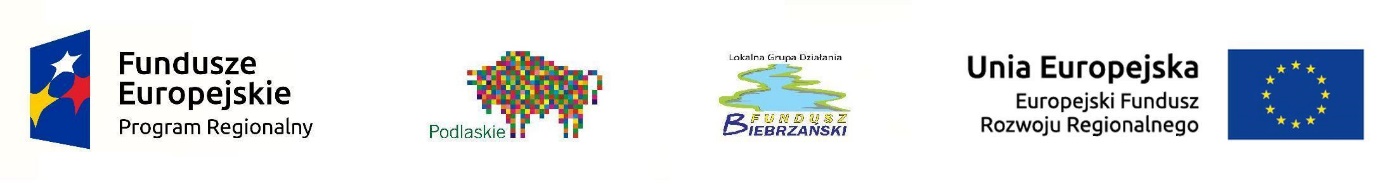 OGŁOSZENIE O NABORZE WNIOSKÓW O UDZIELENIE WSPARCIA NA OPERACJE REALIZOWANE PRZEZ PODMIOTY INNE NIŻ LGDNABÓR nr 4/2018w ramachLokalnej Strategii Rozwoju na lata 2014-2020 dla obszaruLokalnej Grupy Działania – Fundusz BiebrzańskiCEL główny 1: Poprawa jakości życia mieszkańców poprzez podniesienie jakości i zwiększenie dostępności infrastruktury społecznej, kulturalnej, sportowej, turystycznej i rekreacyjnej, związanej z ochroną środowiska, dostosowaniem infrastruktury do potrzeb osób niepełnosprawnych oraz poprawa bezpieczeństwa i estetyki przestrzeni.CEL szczegółowy 1.2. Poprawa jakości infrastruktury społecznej, kulturalnej i edukacyjnejPRZEDSIĘWZIĘCIE 1.2.1 Infrastruktura społeczna (EFRR)na operacje z zakresuEuropejskiego Funduszu Rozwoju RegionalnegoTyp projektu nr 8 (Projekty z zakresu infrastruktury społecznej)OŚ PRIORYTETOWA VIII. Infrastruktura dla usług użyteczności publicznejDZIAŁANIE 8.6 Inwestycje na rzecz rozwoju lokalnegow ramach Regionalnego Programu Operacyjnego Województwa Podlaskiego na lata2014-2020Nr naboru w GWA RPPD.08.06.00-IZ.00-20-002/18Termin składania wniosków:- Termin, od którego można składać wnioski - 04.01.2018 r. od godziny 08:00- Termin, do którego można składać wnioski - 22.01.2018 r. do:- godziny 15:00 - wersję elektroniczną wniosku o dofinansowanie XML (za pomocą aplikacji GWA2014) - godziny 16.00 - wersję papierową wniosku o dofinansowanie wraz z załącznikami (wraz z wersją elektroniczną (na nośniku CD/DVD), potwierdzeniem przesłania do IZ RPOWP elektronicznej wersji wniosku i oświadczeniem do LGD).Miejsce składania wniosków:Lokalna Grupa Działania – Fundusz BiebrzańskiPlac Kościuszki 21, 16-150 Suchowola Sposób składania wniosków o dofinansowanieWniosek o dofinansowanie należy wypełnić w języku polskim, zgodnie z Instrukcją wypełniania wniosku o dofinansowanie realizacji projektów w ramach Regionalnego Programu Operacyjnego Województwa Podlaskiego na lata 2014-2020 (załącznik nr 9 do Ogłoszenia), dostępną na stronie: http://www.rpo.wrotapodlasia.pl oraz uwzględniając informacje zawarte w Instrukcji użytkownika GWA2014 EFRR (załącznik nr 10 do Ogłoszenia), dostępnej na stronie: http://www.rpo.wrotapodlasia.pl. Wniosek o dofinansowanie w wersji elektronicznej XML składa się za pomocą aplikacji GWA2014 EFRR, która jest dostępna na stronie: https://rpo.wrotapodlasia.pl/pl/jak_skorzystac_z_programu/pobierz_wzory_dokumentow/generator-wnioskow-aplikacyjnych-efrr.html. W przypadku wykrycia błędów uniemożliwiających poprawne przygotowanie wniosku (awaria aplikacji, błąd uniemożliwiający poprawne przygotowanie wniosku) lub chęci zgłoszenia rozwiązań poprawiających funkcjonalność GWA2014 EFRR należy zgłosić problem/ przedstawić uwagi posługując się Formularzem zgłaszania uwag (dokument dostępny na stronie: http://www.rpo.wrotapodlasia.pl w sekcji: Dokumenty do pobrania na adres: gwa_efrr@wrotapodlasia.pl Wnioski o dofinansowanie projektów składane są w terminie określonym powyżej: w wersji elektronicznej (plik xml) za pomocą aplikacji Generator Wniosków Aplikacyjnych na lata 2014-2020 GWA2014 (EFRR), wniosek o dofinansowanie projektu należy wypełnić w aktualnej na dzień rozpoczęcia naboru wniosków wersji instalacyjnej GWA2014 (EFRR). Co do zasady po ww. terminie nie będzie możliwe przesłanie wniosku;nie później niż w terminie podanym w pkt. I (decyduje data wpływu do Lokalnej Grupy Działania - Fundusz Biebrzański), wnioski powinny być złożone w trzech egzemplarzach wersji papierowej (2 oryginały i kopia lub trzy oryginały) wraz z załącznikami oraz z Potwierdzeniem przesłania do IZ RPOWP elektronicznej wersji wniosku o dofinansowanie;wersji elektronicznej wniosku (XML i PDF), wraz z załącznikami: Analizą Wykonalności Projektu (uproszczone Studium Wykonalności/Studium Wykonalności) i modelem finansowym w formie aktywnego arkusza kalkulacyjnego (np. XLS), nagranych na nośniku elektronicznym (CD/ DVD) – 3 szt.;wraz z oświadczeniem do LGD Fundusz Biebrzański (Załącznik nr 3 do Ogłoszenia o naborze) – 3 szt.;wraz z oświadczeniem o nieubieganiu się o dofinansowanie projektu o takim samym zakresie rzeczowym w ramach osi głównych (Załącznik nr 6h do wniosku o dofinansowanie) – 3szt.We wniosku nie dopuszcza się odręcznych skreśleń, poprawek, adnotacji i zaznaczeń. Wersja papierowa wniosku powinna być podpisana przez osobę (osoby) do tego upoważnioną (upoważnione) wskazaną/(wszystkie wskazane) w punkcie II.4 wniosku oraz opatrzona stosownymi pieczęciami tj.: imiennymi pieczęciami osoby (osób) podpisującej (-ych) oraz pieczęcią jednostki/wnioskodawcy. W przypadku braku pieczęci imiennej, wniosek powinien być podpisany czytelnie imieniem i nazwiskiem. Jednocześnie wniosek powinna/y podpisać osoba/y uprawniona/e do podejmowania decyzji wiążących w imieniu partnera/ów i/lub realizatora/ów (jeśli dotyczy) – wszystkie wskazane w punkcie II.4 wniosku.Formy wsparcia: Dofinansowanie na operację przekazywane jest jako refundacja poniesionych i udokumentowanych wydatków kwalifikowalnych i/lub jako zaliczka na poczet przyszłych wydatków kwalifikowalnych.Warunki udzielenia wsparciaZakres tematyczny operacji:Przedmiotem naboru jest udzielenie wsparcia projektom wpisującym się w Cel główny 1: Poprawa jakości życia mieszkańców poprzez podniesienie jakości i zwiększenie dostępności infrastruktury społecznej, kulturalnej, sportowej, turystycznej i rekreacyjnej, związanej z ochroną środowiska, dostosowaniem infrastruktury do potrzeb osób niepełnosprawnych oraz poprawa bezpieczeństwa i estetyki przestrzeni, Cel szczegółowy 1.2. Poprawa jakości infrastruktury społecznej, kulturalnej i edukacyjnej, Przedsięwzięcie 1.2.1 Infrastruktura społeczna (EFRR), zgodnie z Lokalną Strategią Rozwoju Lokalnej Grupy Działania – Fundusz Biebrzański oraz wpisującym się w cele szczegółowe Działania 8.6 Inwestycje na rzecz rozwoju lokalnego dla Osi Priorytetowej VIII Infrastruktura dla usług użyteczności publicznej, typ projektu Nr 8 - Projekty z zakresu infrastruktury społecznej Regionalnego Programu Operacyjnego Województwa Podlaskiego na lata 2014-2020.Na co i kto może składać wnioski?Kto może składać wnioski?O dofinansowanie projektu mogą się ubiegać:Podmioty z obszaru realizacji LSR Lokalnej Grupy Działania – Fundusz Biebrzański, obejmującej gminy: Dąbrowa Białostocka, Goniądz, Janów, Jaświły, Korycin, Lipsk, Mońki, Nowy Dwór, Suchowola, Sztabin, Trzcianne, z wyłączeniem osób fizycznych. W przypadku jednostek organizacyjnych jednostek samorządu terytorialnego o ich zakwalifikowaniu do danego obszaru realizacji LSR decyduje lokalizacja danej jednostki organizacyjnej JST a nie siedziba JST.Typ wnioskodawcy:- Jednostki samorządu terytorialnego lub ich jednostki organizacyjne, - Partnerstwo JST z jednostkami spoza sektora publicznego, - Instytucje pomocy i integracji społecznej,- Jednostki organizacyjne systemów wsparcia rodziny i pieczy zastępczej, - Podmioty ekonomii społecznej, - Organizacje pozarządowe.Wnioskodawcami w ramach projektów dostosowujących obiekty, w których świadczone są usługi społeczne/zdrowotne do potrzeb osób z niepełnosprawnościami mogą być np. NZOZ-y, lub inne podmioty, które wykażą, że świadczą ww. usługi.Forma prawna Beneficjenta musi być zgodna z klasyfikacją form prawnych podmiotów gospodarki narodowej określonych w § 7 Rozporządzenia Rady Ministrów z dnia 30 listopada 2015 r. w sprawie sposobu i metodologii prowadzenia i aktualizacji krajowego rejestru urzędowego podmiotów gospodarki narodowej, wzorów wniosków, ankiet i zaświadczeń (Dz. U. 2015 poz. 2009 z późn. zm.).O dofinansowanie nie mogą ubiegać się podmioty podlegające wykluczeniu z ubiegania się o dofinansowanie na podstawie:- art. 207 ust. 4 ustawy z dnia 27 sierpnia 2009 r. o finansach publicznych; - art. 12 ust. 1 pkt 1 ustawy z dnia 15 czerwca 2012 r. o skutkach powierzania wykonywania pracy cudzoziemcom przebywającym wbrew przepisom na terytorium Rzeczypospolitej Polskiej;- art. 9 ust. 1 pkt 2a ustawy z dnia 28 października 2002 r. o odpowiedzialności podmiotów zbiorowych za czyny zabronione pod groźbą kary; -przepisów zawartych w art. 37 ust. 3 ustawy z dnia 11 lipca 2014 r. o zasadach realizacji programów w zakresie polityki spójności finansowanych w perspektywie finansowej 2014-2020.Na co?Zgodnie z zapisami Szczegółowego Opisu Osi Priorytetowych Regionalnego Programu Operacyjnego Województwa Podlaskiego na lata 2014-2020 oraz Lokalnej Strategii Rozwoju Lokalnej Grupy Działania – Fundusz Biebrzański w ramach niniejszego naboru wsparciem będą objęte projekty dotyczące typu projektu 8 – Projekty z zakresu infrastruktury społecznej w ramach Działania 8.6 Inwestycje na rzecz rozwoju lokalnego.W ramach niniejszego naboru przewiduje się realizację projektów z zakresu infrastruktury społecznej, w szczególności:infrastruktura związana z integracją społeczną oraz aktywizacją zawodową, m.in. przebudowa, remont, modernizacja, adaptacja i wyposażenie istniejących obiektów infrastruktury społecznej oraz dostosowanie obiektów budowlanych na potrzeby infrastruktury społecznej z przeznaczeniem na warsztaty, kluby i centra integracji społecznej służące przygotowaniu do wejścia na rynek pracy, świetlice środowiskowe, centra aktywności lokalnej dla dzieci i młodzieży, świadczące usługi z zakresu aktywizacji dzieci i młodzieży ze środowisk najuboższych zagrożonych dziedziczeniem ubóstwa;infrastruktura związana z deinstytucjonalizacją usług społecznych takich jak opieka nad osobami zależnymi, tj. dziećmi do lat 3, osobami starszymi, osobami z niepełnosprawnością (dorosłymi i dziećmi), osobami chorymi psychicznie (dorosłymi i dziećmi);modernizacja infrastruktury służącej wsparciu osób niepełnosprawnych, łączącej funkcje rehabilitacyjne, terapeutyczne, noclegowe – projekty uwzględniające deinstytucjonalizację usług; projekty dostosowujące obiekty, w których świadczone są usługi społeczne/zdrowotne do potrzeb osób z niepełnosprawnościami.Mając na uwadze dezinstytualizację usług społecznych, nie będą wspierane duże placówki czy duże ośrodki pomocy, a budowa nowych będzie możliwa pod warunkiem, że zapewnienie infrastruktury nie jest możliwe w inny sposób oraz budowa infrastruktury na danym obszarze została potwierdzona analizą potrzeb oraz analizą trendów demograficznych w ujęciu terytorialnym.Wsparciem objęte będą placówki takie jak np. klubiki dla dzieci, placówki opiekuńczo-wychowawcze (w zakresie wielkości placówki należy uwzględnić zapisy Wytycznych w zakresie przedsięwzięć w obszarze włączenia społecznego i zwalczania ubóstwa z wykorzystaniem środków EFS i EFRR na lata 2014-2020).W przypadku modernizacji infrastruktury służącej wsparciu osób niepełnosprawnych, łączącej funkcje rehabilitacyjne, terapeutyczne, noclegowe – projekty uwzględniające dezinstytualizację usług – nie będzie wspierana infrastruktura spełniająca tylko same funkcje noclegowe. Projekty obejmujące infrastrukturę noclegową muszą uwzględniać inne specjalistyczne usługi np. rehabilitacyjne lub terapeutyczne.W zakresie integracji społecznej oraz aktywizacji zawodowej budowa nowych obiektów jest możliwa jedynie w przypadku udokumentowania braku możliwości wykorzystania/adaptacji istniejących budynków oraz potwierdzona analizą potrzeb i analizą trendów demograficznych.Kryteria wyboru projektówZałożenia operacji powinny wpisywać się w Lokalne Kryteria Oceny Operacji, zawarte w Karcie oceny wniosku i wyboru operacji (Załącznik nr 4 do Ogłoszenia o naborze) wedle których Rada LGD dokonuje wyboru operacji. Minimalna liczba punktów, której uzyskanie jest warunkiem wyboru operacji przez Radę wynosi 30% maksymalnej liczby punktów, tj. 13,2 pkt.Maksymalna liczba punktów wynosi 44.Szczegółowe warunki udzielenia wsparcia określa dokument Warunki udzielenia wsparcia - (Załącznik nr 2 do ogłoszenia o naborze).FinanseOgólna pula środków przeznaczona na dofinansowanie projektów w ramach ogłoszonego naboru wynosi: 344 617,97 PLNMaksymalny % poziom dofinansowania całkowitego wydatków kwalifikowalnych na poziomie projektu (środki UE + ewentualne współfinansowanie z budżetu państwa lub innych źródeł przyznawane beneficjentowi przez właściwą instytucję) – 85% (95% w przypadku projektów rewitalizacyjnych zgodnie z definicją określoną w Wytycznych w zakresie rewitalizacji w programach operacyjnych 2014-2020).Projekty objęte pomocą publiczną – zgodnie z obowiązującymi w tym zakresie zasadami.Minimalny wkład własny beneficjenta jako % wydatków kwalifikowalnych - 15 % (5% w przypadku projektów rewitalizacyjnych zgodnie z definicją określoną w Wytycznych w zakresie rewitalizacji w programach operacyjnych 2014-2020).Projekty objęte pomocą publiczną - zgodnie z obowiązującymi w tym zakresie zasadami. Jeśli projekt będzie spełniał definicję projektu generującego dochód (art. 61 rozporządzenia ramowego), konieczne będzie zastosowanie metody tzw. luki w finansowaniu (art. 61 ust.3 lit b rozporządzenia ramowego).Niezbędne dokumenty, w tym dokumenty potwierdzające spełnienie warunków udzielenia wsparcia oraz kryteriów wyboru operacji:Nabór jest organizowany w oparciu o dokumenty programowe, wytyczne oraz następujące dokumenty Lokalnej Grupy Działania – Fundusz Biebrzański:Lokalna Strategia Rozwoju na lata 2014-2020 dla obszaru Lokalnej Grupy Działania – Fundusz Biebrzański;Procedury oceny wniosków i wyboru operacji oraz ustalania kwot wsparcia w ramach wdrażania LSR 2014-2020 Lokalnej Grupy Działania – Fundusz Biebrzański;Regulamin Rady Lokalnej Grupy Działania – Fundusz Biebrzański.Zestawienie dokumentów:Wzór umowy o dofinansowanie;Warunki udzielenia wsparcia;Wzór Oświadczenia do LGD;Karta oceny wniosku i wyboru operacji (kryteria wyboru operacji);Wzór wniosku o dofinansowanie;Załączniki do wniosku o dofinansowanie:Formularz w zakresie OOŚ(la),   a1) 	 Instrukcja wypełniania formularza w zakresie OOŚ(la),Oświadczenie o prawie dysponowania nieruchomością,Oświadczenie o kwalifikowalności podatku VAT,Oświadczenie o przetwarzaniu danych osobowych,Oświadczenie o niezaleganiu z informacją wobec rejestrów prowadzonych przez GDOŚ,Formularz informacji przedstawianych przy ubieganiu się o pomoc de minimis,Formularz informacji przedstawianych przy ubieganiu się o pomoc inną niż pomoc de minimis lub pomoc de minimis w rolnictwie lub rybołówstwie,Oświadczenie o nieubieganiu się o dofinansowanie w osiach głównych.Wzór wniosku o płatność;Lista warunków udzielenia wsparcia w ramach Działania 8.6 Inwestycje na rzecz rozwoju lokalnego;Instrukcja wypełnienia wniosku o dofinansowanie;Instrukcja użytkownika (GWA2014 EFRR);Instrukcja wypełnienia załączników do wniosku;Procedury oceny wniosków i wyboru operacji oraz ustalania kwot wsparcia;Lokalna Strategia Rozwoju na lata 2014-2020 dla obszaru Lokalnej Grupy Działania – Fundusz Biebrzański;Regulamin Rady LGD - Fundusz Biebrzański.Lokalne kryteria wyboru operacji obowiązujące w ramach ogłoszonego naboru.Inne ważne informacje:Środki odwoławcze przysługujące składającemu wniosekZasady rozpatrywania protestu określone są w Procedurze oceny wniosków i wyboru operacji oraz ustalania kwot wsparcia (Załącznik nr 12 do ogłoszenia o naborze); Podmiotowi ubiegającemu się o wsparcie przysługuje prawo do wniesienia protestu w zakresie określonym w art. 22 ust. 1 Ustawy o rozwoju lokalnym z udziałem lokalnej społeczności z dnia 20 lutego 2015 r.W przypadku negatywnej oceny projektu, o której mowa w art. 53 ust. 2 ustawy wdrożeniowej wnioskodawcy przysługuje prawo wniesienia protestu na zasadach określonych w rozdziale 15 ustawy wdrożeniowej (Ustawa z dnia 11 lipca 2014 r. o zasadach realizacji programów w zakresie polityki spójności finansowanych w perspektywie finansowej 2014-2020).Wnioskodawca ma możliwość wycofania złożonego protestu w formie pisemnej do czasu kiedy upływa termin na jego rozpatrzenie lub decyzja o jego rozstrzygnięciu nie została jeszcze wydana. W powyższej sytuacji IZ RPOWP pozostawia środek odwoławczy  bez rozpatrzenia. W przypadku zaistnienia powyższej sytuacji wnioskodawcy przysługuje prawo wniesienia skargi do sądu administracyjnego. W przypadku wycofania protestu ponowne jego wniesienie jest niedopuszczalne.Jeżeli w trakcie rozpatrywania wniosku o udzielenie wsparcia, o którym mowa w art. 35 ust. 1 lit. b rozporządzenia nr 1303/2013, na operacje realizowane przez podmioty inne niż LGD konieczne jest uzyskanie wyjaśnień lub dokumentów niezbędnych do oceny zgodności operacji z LSR, wyboru operacji lub ustalenia kwoty wsparcia, LGD wzywa podmiot ubiegający się o to wsparcie do złożenia tych wyjaśnień lub dokumentów. Takie wezwanie wydłuża 45-dniowy termin na dokonanie przez LGD oceny zgodności operacji z LSR, wybór operacji oraz ustalenie kwoty wsparcia, o 7 dni.Podmiot ubiegający się o wsparcie, o którym mowa w art. 35 ust. 1 lit. b rozporządzenia nr 1303/2013, jest obowiązany przedstawiać dowody oraz składać wyjaśnienia niezbędne do oceny zgodności operacji z LSR, wyboru operacji lub ustalenia kwoty wsparcia zgodnie z prawdą i bez zatajania czegokolwiek. Ciężar udowodnienia faktu spoczywa na podmiocie, który z tego faktu wywodzi skutki prawne.Informacja o LSR, formularz wniosku o udzielenie wsparcia, formularz wniosku o płatność oraz formularz umowy o udzielenie wsparcia są dostępne:a) w biurze Lokalnej Grupy Działania - Fundusz Biebrzański ul. Plac Kościuszki 21, 16-150 Suchowolab) na stronie internetowej: www.biebrza-leader.pl Linki do stron: http://rpo.wrotapodlasia.pl/http://www.funduszeeuropejskie.gov.pl/www.biebrza-leader.pl Pytania i odpowiedzi:
W sprawach związanych z naborem informacji udzielają telefonicznie i za pomocą poczty elektronicznej pracownicy Lokalnej Grupy Działania – Fundusz Biebrzańskiul. Plac Kościuszki 21
16-150 Suchowola
tel./faks: (85) 71-28-307e-mail: sekretariat@biebrza-leader.pl (w tytule wiadomości należy wpisać tylko nr naboru podany w ogłoszeniu o naborze).